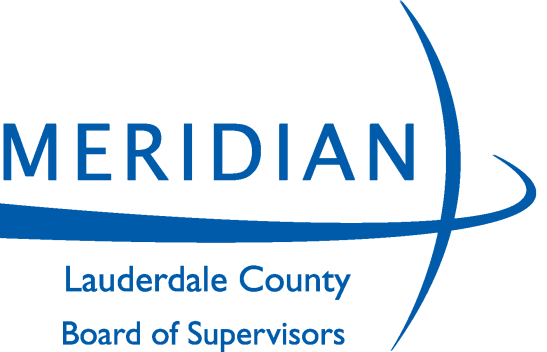 410 Constitution Avenue, 11th Floor Meridian, MS 39301Telephone:  (601) 482-9746     Fax:  (601) 482-9744www.lauderdalecounty.orgADVERTISEMENT FOR BIDSThe Lauderdale County Board of Supervisors will receive sealed bids/proposals to be filed with the Purchasing Agent, 410 Constitution Avenue, 11th Floor Courthouse Annex, Meridian, MS, until 9:00 A.M. on Tuesday, August 10, 2021, for the following:RFP NO: 002-2021  DOOR-TO-DOOR C & D DEBRIS and WHITE GOODS COLLECTION, TRANSPORTATION, RECYCLING AND DISPOSALALL BIDS MUST BE ON LAUDERDALE COUNTY BID FORMS AND SUBMITTED IN DUPLICATEDetailed specifications and bid forms/documents can either be downloaded from Lauderdale County Board of Supervisors website at, www.lauderdalecounty.org by clicking on the BIDS link or Central Bidding at www.centralbidding.com. To be a valid delivery, sealed bids must be delivered electronically by Central Bidding or in accordance with the specifications and procedures available with Central Bidding, by mail via USPS, by courier service i.e., FedEx or by hand to the Lauderdale County Board of Supervisors, Purchasing Agent, 11th Floor Courthouse Annex, 410 Constitution Avenue, Meridian, MS., during the hours of 8:00 a.m. to 5:00 p.m., Monday through Friday up until 9:00 A.M. on Tuesday, August 10, 2021. Bid packets not properly completed will be rejected for failure to comply. For any questions relating to the electronic bidding process, please call Central Bidding at 225-810-4814.The purchasing department will not accept facsimile (fax) or email transmissions of bids.The purchasing department is not responsible for late bids due to a delay in the delivery of mail.A pre-bid conference will be held at 10:00 A.M. on Tuesday, July 20, 2021, in the Conference Room located on the 11th Fl. of the Annex Building at 410 Constitution Ave, Meridian, MS 39301.BID OPENING IS AT 10:00 A.M. ON TUESDAY, AUGUST 10TH IN THE 11TH FL. CONFERENCE ROOM.The Lauderdale County Board of Supervisors reserves the right to accept or reject any and/or all bids and waive informalities.Lauderdale County Board of Supervisors,By:      Kyle RutledgeMERIDIAN STAR:	PLEASE PUBLISH THE ABOVE LEGALADVERTISEMENT ON July 15, July 17 & July 22, 2021 AND FURNISH US PROOF OF PUBLICATION….